		UNIVERSIDAD NACIONAL 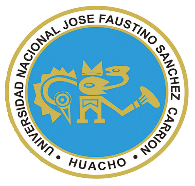 “JOSÉ FAUSTINO SÁNCHEZ CARRIÓN”VICERRECTORADO ACADÉMICOFACULTAD DE INGENIERÍA INDUSTRIAL, SISTEMAS E INFORMÁTICAESCUELA PROFESIONAL DE INGENIERÍA ELECTRÓNICADATOS GENERALESSUMILLA El curso es de naturaleza teórica y desarrolla en el alumno aprendizajes teóricos, conceptuales y actitudes valorativas que conduzcan a compromisos éticos para el logro de objetivos morales en el desempeño profesional en la sociedad.En la experiencia curricular se desarrollarán los siguientes contenidos:La moral y ética.El comportamiento humano: La autoestima, identidad, liderazgo.Los intereses y los valores. La discapacidad humana en el PerúMarco axiológico, crítico, autocritico, reflexivo y vivencial de la ética y la Deontología.COMPETENCIA.- Analiza los aspectos ético-legales en su formación  profesional construyendo una opinión propia tomando en cuenta los aspectos culturales que caracterizan  a la sociedad, aplica los principios éticos teniendo en cuenta los valores éticos y morales en su formación profesional y demuestra comportamiento ético, en su actuar, personal, social y profesional, en base a principios éticos y deontológicos con responsabilidad social, actitud crítica y reflexiva.CAPACIDADES AL FINALIZAR EL CURSOINDICADORES DE CAPACIDADES AL FINALIZAR EL CURSO	DESARROLLO DE LAS UNIDADES DIDÁCTICAS:VI.-      MATERIALES EDUCATIVOS Y OTROS RECURSOS DIDÁCTICOSSe utilizarán todos los materiales y recursos requeridos de acuerdo a la naturaleza de los temas programados. Básicamente serán:MEDIOS Y PLATAFORMAS VIRTUALESCasos prácticosPizarra interactivaGoogle MeetRepositorios de datosMEDIOS INFORMATICOS:ComputadoraTabletCelularesInternet.VII       EVALUACIÓN:La Evaluación es inherente al proceso de enseñanza aprendizaje y será continua y permanente. Los criterios de evaluación son de conocimiento, de desempeño y de producto.Evidencias de Conocimiento.La Evaluación será a través de pruebas escritas y orales para el análisis y autoevaluación. En cuanto al primer caso, medir la competencia a nivel interpretativo, argumentativo y propositivo, para ello debemos ver como identifica (describe, ejemplifica, relaciona, reconoce, explica, etc.); y la forma en que argumenta (plantea una afirmación, describe las refutaciones en contra de dicha afirmación, expone sus argumentos contra las refutaciones y llega a conclusiones) y la forma en que propone a través de establecer estrategias, valoraciones, generalizaciones, formulación de hipótesis, respuesta a situaciones, etc.En cuanto a la autoevaluación permite que el estudiante reconozca sus debilidades y fortalezas para corregir o mejorar.Las evaluaciones de este nivel serán de respuestas simples y otras con preguntas abiertas para su argumentación.Evidencia de Desempeño.Esta evidencia pone en acción recursos cognitivos, recursos procedimentales y recursos afectivos; todo ello en una integración que evidencia un saber hacer reflexivo; en tanto, se puede verbalizar lo que se hace, fundamentar teóricamente la práctica y evidenciar un pensamiento estratégico, dado en la observación en torno a cómo se actúa en situaciones impredecibles.La evaluación de desempeño se evalúa ponderando como el estudiante se hace investigador aplicando los procedimientos y técnicas en el desarrollo de las clases a través de su asistencia y participación asertiva.Evidencia de Producto.Están implicadas en las finalidades de la competencia, por tanto, no es simplemente la entrega del producto, sino que tiene que ver con el campo de acción y los requerimientos del contexto de aplicación.La evaluación de producto de evidencia en la entrega oportuna de sus trabajos parciales y el trabajo final.Además, se tendrá en cuenta la asistencia como componente del desempeño, el 30% de inasistencia inhabilita el derecho a la evaluación.Siendo el promedio final (PF), el promedio simple de los promedios ponderados de cada módulo (PM1, PM2, PM3, PM4)VIII      BIBLIOGRAFÍAFuentes DocumentalesDocumentalesDeclaración Universal de los Derechos Humanos (1948)Convenio para la protección de los Derechos Humanos y la Dignidad del Ser Humano con respecto a las aplicaciones de la Biología y la Medicina (Convenio sobre Derechos Humanos y Biomedicina o"(Convención de Asturias de Bioética"), Consejo de Europa (1997)AudiovisualesVideosVideos conferenciasDiscursos EntrevistasFuentes BibliográficasUNIDAD DIDACTICA I: AUGUSTO HORTAL, Ética, (Madrid: UPCO, 2004). ASFAHL, C. (2000).M. VIDAL, Moral Social, (Madrid: PS, 1995, octava edición), pp. 725 –745.AUGUSTO HORTAL, Ética General de las profesiones, 2° Edición, Desclee de Brouwer, Bilbao, 2003FABELO, JOSÉ. (2003). Los valores y sus desafíos actuales. Editorial José Martí. La HabanaDESCLEE DE BROWER Ética General de las Profesiones BilbaoFELIPE PORTOCARRERO S EL PACTO INFAMEESTUDIOS SOBRE LA CORRUPCIÓN EN EL PERÚ 1ª edición: marzo 2005, UPCP noviembre 2005.Peru.UNIDAD DIDACTICA II: 7. 	ULRICH. (2007). Valor y valores: ética para los directivos. España: Ediciones Deusto.8. 	RICHARD B. BRANDT. Teoría Ética. Alianza Universidad Textos. Madrid, 20049. 	RÁFOLS, CARLOS. "Ética en las empresas o empresas éticas?" Avanzando en una implantación contradictoria Barcelona, 2002.—63p10. SAMPER, IRENE. La ética en la empresa: depende de mí. Barcelona, 2002. 66pUNIDAD DIDACTICA III: RAMOS SERPA, Gerardo: Acerca de la formación humanística del profesional universitario. Revista Cubana Educación Superior (la Habana); (3):45 - 51, 1998.ARSPERGER CH. y Van Paris, Ph. 2002 ética Económica y Social: Teorías de la Sociedad Justa, Barcelona. Cortina, Adela 1994 Ética de la Empresa. Madrid. Trotta.Universitario. Revista Cubana Educación Superior (la Habana); (3):45 - 51, 1998.Leyes de la discapacidad en el Perú : Ley 29973 y ley 27050.UNIDAD DIDACTICA IV: GUÉDEZ, VÍCTOR (2003) “Aprender a emprender. De la gerencia del conocimiento a la ética   de la sabiduría” Editorial Planeta (Venezuela)Fuentes ElectrónicasÉtica, moral y derecho [en línea] disponible en:www.fgbueno.es/med/dig/gb96sv1.pdf.Ética y valores profesionales [en Línea]disponible en:www.redalyc.org/pdf/340/34004907.pdf.Ética y Moral. Universidad Popular Autónoma de Veracruz. https://dialnet.unirioja.es/descarga/articulo/4192166.pdf¿Qué entendemos por responsabilidad social y ética en la profesión de ingeniero? Pontificia Universidad Católica Argentina. Año 2007. http://bibliotecadigital.uca.edu.ar/repositorio/contribuciones/que-entendemos-responsabilidad-social-etica.pdfLa ética profesional. Universidad de Columbia. Paraguay. Noviembre del 2017: https://www.columbia.edu.py/institucional/investigacion/articulos-de-revision/869-la-etica-profesionalHuacho, 08 de junio del 2020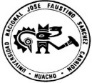 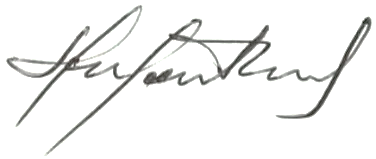 Línea de CarreraFormación GeneralSemestre Académico2020-ICódigo del CursoP09-507Créditos03Horas Semanales Hrs. Totales: ___3__         Teóricas ___3__   Practicas ___-____CicloIXSecciónAApellidos y Nombres del DocenteINFANTE MARCHAN HUGOCorreo Institucionalhinfante@unjfsc.edu.peN° De Celular966 370 663CAPACIDAD DE LA UNIDAD DIDÁCTICANOMBRE DE LA UNIDAD DIDÁCTICASEMANASUNIDAD I- La ética es la ciencia que estudia la moral del hombre en la sociedad, guarda relación con principios generales y la moral está referida a los principios válidos para orientar la existencia humana.1.  La moral y la ética.1, 2, 3, 4UNIDADII- La autoestima está relacionada con muchas formas de conducta. Las personas con una autoestima elevada suelen reportar menos emociones agresivas, negativas y menos depresión que las personas con una autoestima baja.- La identidad. Desde la adolescencia, todo hombre y toda mujer descubren su propia existencia. Y surge la necesidad de satisfacer las viejas preguntas que se ha hecho la Humanidad desde los albores de los tiempos. ¿Quién soy yo? ¿Qué soy? ¿De dónde vengo? ¿Adónde voy? ¿Cuál es mi papel en la vida? ¿Qué sentido tiene mi existencia?- El liderazgo es el conjunto de habilidades gerenciales o directivas que un individuo tiene para influir en la forma de ser o actuar de las personas o en un grupo de trabajo determinado, haciendo que este equipo trabaje con entusiasmo hacia el logro de sus metas y objetivos.​2. El comportamiento humano: La autoestima, identidad, liderazgo.  5,6,7,8UNIDADIII- El interés que muestra una persona se da por la afinidad o tendencia, también por la utilidad o conveniencia que se busca a nivel moral  - El valor es una cualidad que confiere a las personas una estimación, ya sea positiva o negativa. La axiología es la rama de la filosofía que se encarga del estudio de la naturaleza y la esencia del valor. Los valores son características morales inherentes a la persona, como la humildad, la responsabilidad, la piedad y la solidaridad.La aptitud refiere a las condiciones psicológicas de una persona que se vinculan con sus capacidades y posibilidades en el ámbito del aprendizaje y el desempeño.3.  Los intereses y los valores.9, 10, 11 ,12UNIDADIVLa conciencia humana es individual, pero tiene varias dimensiones: la conciencia reflexiva (porque es consciente de si misma) y la conciencia ética, que añade a la conciencia individual la condición de ser, además, una conciencia responsable. Es decir, que con la primera cada persona se relaciona con las demás, pero la conciencia ética nos responsabiliza en la forma de trato hacia esas otras personas. Además de estas dos hay una clase de conciencia más, constituida como un concepto muy importante relacionado con la deontología profesional, que es la conciencia profesional.4. Marco axiológico, crítico, autocritico, reflexivo y vivencial de la ética y la Deontología.13, 14, 15, 16N°INDICADORES DE CAPACIDAD AL FINALIZAR EL CURSO1Interpreta el significado de la ética y la moral.2Analiza el concepto de ética, moral y deontología.3Examina de manera correcta práctica de  los fundamentos de la ética y la moral.4Define al valor como una cualidad de la ética.5Reconoce el desempeño ético de las personas.6Asume normas morales 7Distingue los conceptos relativos a la ética, moral y deontología profesional.8Modela el comportamiento y responsabilidad social del profesional9Reconoce el valor de la conciencia reflexiva.10Determina e infiere el valor de la conciencia de  acuerdo a los fundamentos de la deontología profesional.11 Evalúa el comportamiento consciente y el desempeño responsable establecido en normas12Identifica y aplica derechos de los discapacitados.13Participa en la elaboración de conceptos y solución de casos relacionados a la ética profesional.14Implanta normas y exigencias para el desempeño profesional.15Explica el código de ética.16Identifica la implicancia de la ética en los actos consientes.Unidad Didáctica I: La moral y la ética.. CAPACIDAD DE LA UNIDAD DIDÁCTICA I: Comprende los conceptos básicos de la ética, la moral y el acto humano y la axiología.CAPACIDAD DE LA UNIDAD DIDÁCTICA I: Comprende los conceptos básicos de la ética, la moral y el acto humano y la axiología.CAPACIDAD DE LA UNIDAD DIDÁCTICA I: Comprende los conceptos básicos de la ética, la moral y el acto humano y la axiología.CAPACIDAD DE LA UNIDAD DIDÁCTICA I: Comprende los conceptos básicos de la ética, la moral y el acto humano y la axiología.CAPACIDAD DE LA UNIDAD DIDÁCTICA I: Comprende los conceptos básicos de la ética, la moral y el acto humano y la axiología.CAPACIDAD DE LA UNIDAD DIDÁCTICA I: Comprende los conceptos básicos de la ética, la moral y el acto humano y la axiología.CAPACIDAD DE LA UNIDAD DIDÁCTICA I: Comprende los conceptos básicos de la ética, la moral y el acto humano y la axiología.CAPACIDAD DE LA UNIDAD DIDÁCTICA I: Comprende los conceptos básicos de la ética, la moral y el acto humano y la axiología.Unidad Didáctica I: La moral y la ética.. Unidad Didáctica I: La moral y la ética.. SEMANACONTENIDOS CONTENIDOS CONTENIDOS CONTENIDOS ESTRATEGIA DIDÁCTICAESTRATEGIA DIDÁCTICAINDICADORES DE LOGRO DE LA CAPACIDAD Unidad Didáctica I: La moral y la ética.. SEMANACONCEPTUALPROCEDIMENTALPROCEDIMENTALACTITUDINALESTRATEGIA DIDÁCTICAESTRATEGIA DIDÁCTICAINDICADORES DE LOGRO DE LA CAPACIDAD Unidad Didáctica I: La moral y la ética.. 11. Introducción a la asignatura.1: Juzga ¿Por qué estudiar el curso de deontología en Ingeniería Electrónica?1: Juzga ¿Por qué estudiar el curso de deontología en Ingeniería Electrónica?Justifica la importancia de la deontología en todo momento.Expositiva (Docente/Alumno)Uso del Google MeetDebate dirigido (Discusiones)Foros, ChatLecturasUso de repositorios digitalesLluvia de ideas (Saberes previos)Foros, ChatExpositiva (Docente/Alumno)Uso del Google MeetDebate dirigido (Discusiones)Foros, ChatLecturasUso de repositorios digitalesLluvia de ideas (Saberes previos)Foros, Chat*Interpreta la teoría de ética valores y virtudes morales profesionales.Unidad Didáctica I: La moral y la ética.. 22. La ética 2: Interpreta el significado de la ética y la moral.2: Interpreta el significado de la ética y la moral.Propone los beneficios de la práctica de la ética.Expositiva (Docente/Alumno)Uso del Google MeetDebate dirigido (Discusiones)Foros, ChatLecturasUso de repositorios digitalesLluvia de ideas (Saberes previos)Foros, ChatExpositiva (Docente/Alumno)Uso del Google MeetDebate dirigido (Discusiones)Foros, ChatLecturasUso de repositorios digitalesLluvia de ideas (Saberes previos)Foros, Chat* Analiza la importancia de la éticaUnidad Didáctica I: La moral y la ética.. 33. La Moral3: Discute la validez de los comportamientos éticos y morales en situaciones sociales, políticas y profesionales.3: Discute la validez de los comportamientos éticos y morales en situaciones sociales, políticas y profesionales.Usa las normas y los valores morales.Expositiva (Docente/Alumno)Uso del Google MeetDebate dirigido (Discusiones)Foros, ChatLecturasUso de repositorios digitalesLluvia de ideas (Saberes previos)Foros, ChatExpositiva (Docente/Alumno)Uso del Google MeetDebate dirigido (Discusiones)Foros, ChatLecturasUso de repositorios digitalesLluvia de ideas (Saberes previos)Foros, Chat*Examina la práctica de valores en la profesión.Unidad Didáctica I: La moral y la ética.. 44. La axiología.-  Evaluación  I4: Juzga la práctica de valores en el desempeño profesional.4: Juzga la práctica de valores en el desempeño profesional.Propone las bondades de la práctica de valores.Expositiva (Docente/Alumno)Uso del Google MeetDebate dirigido (Discusiones)Foros, ChatLecturasUso de repositorios digitalesLluvia de ideas (Saberes previos)Foros, ChatExpositiva (Docente/Alumno)Uso del Google MeetDebate dirigido (Discusiones)Foros, ChatLecturasUso de repositorios digitalesLluvia de ideas (Saberes previos)Foros, Chat*Define al valor como una cualidad de la ética.EVALUACIÓN DE LA UNIDAD DIDÁCTICAEVALUACIÓN DE LA UNIDAD DIDÁCTICAEVALUACIÓN DE LA UNIDAD DIDÁCTICAEVALUACIÓN DE LA UNIDAD DIDÁCTICAEVALUACIÓN DE LA UNIDAD DIDÁCTICAEVALUACIÓN DE LA UNIDAD DIDÁCTICAEVALUACIÓN DE LA UNIDAD DIDÁCTICAEVIDENCIA DE CONOCIMIENTOSEVIDENCIA DE CONOCIMIENTOSEVIDENCIA DE PRODUCTOEVIDENCIA DE PRODUCTOEVIDENCIA DE PRODUCTOEVIDENCIA DE DESEMPEÑOEVIDENCIA DE DESEMPEÑOProposición de Casos estudios, según  los temas desarrollados.Cuestionarios no presencial, mínimo 15  preguntas  que evaluarán el conocimiento del contenido de la unidad.Proposición de Casos estudios, según  los temas desarrollados.Cuestionarios no presencial, mínimo 15  preguntas  que evaluarán el conocimiento del contenido de la unidad.Presentarán Trabajos de casos propuestos individuales y/o grupalesSoluciones prácticas   a ejercicios y caso estudios propuestos en clase virtual.Presentarán Trabajos de casos propuestos individuales y/o grupalesSoluciones prácticas   a ejercicios y caso estudios propuestos en clase virtual.Presentarán Trabajos de casos propuestos individuales y/o grupalesSoluciones prácticas   a ejercicios y caso estudios propuestos en clase virtual.Comportamiento e intervención(es) precisas en clase virtual, foros y chat, evidenciando conocimiento, razonamiento crítico y juicio de valor.Comportamiento e intervención(es) precisas en clase virtual, foros y chat, evidenciando conocimiento, razonamiento crítico y juicio de valor.Unidad Didáctica II: El comportamiento humano: La autoestima, identidad, liderazgo. CAPACIDAD DE LA UNIDAD DIDÁCTICA II: Reconoce y valora la conciencia como elemento de identidad personal en el momento de comunicar la verdad, dentro del medio en que actúa.CAPACIDAD DE LA UNIDAD DIDÁCTICA II: Reconoce y valora la conciencia como elemento de identidad personal en el momento de comunicar la verdad, dentro del medio en que actúa.CAPACIDAD DE LA UNIDAD DIDÁCTICA II: Reconoce y valora la conciencia como elemento de identidad personal en el momento de comunicar la verdad, dentro del medio en que actúa.CAPACIDAD DE LA UNIDAD DIDÁCTICA II: Reconoce y valora la conciencia como elemento de identidad personal en el momento de comunicar la verdad, dentro del medio en que actúa.CAPACIDAD DE LA UNIDAD DIDÁCTICA II: Reconoce y valora la conciencia como elemento de identidad personal en el momento de comunicar la verdad, dentro del medio en que actúa.CAPACIDAD DE LA UNIDAD DIDÁCTICA II: Reconoce y valora la conciencia como elemento de identidad personal en el momento de comunicar la verdad, dentro del medio en que actúa.CAPACIDAD DE LA UNIDAD DIDÁCTICA II: Reconoce y valora la conciencia como elemento de identidad personal en el momento de comunicar la verdad, dentro del medio en que actúa.CAPACIDAD DE LA UNIDAD DIDÁCTICA II: Reconoce y valora la conciencia como elemento de identidad personal en el momento de comunicar la verdad, dentro del medio en que actúa.Unidad Didáctica II: El comportamiento humano: La autoestima, identidad, liderazgo. Unidad Didáctica II: El comportamiento humano: La autoestima, identidad, liderazgo. SEMANACONTENIDOS CONTENIDOS CONTENIDOS CONTENIDOS ESTRATEGIA DIDÁCTICAESTRATEGIA DIDÁCTICAINDICADORES DE LOGRO DE LA CAPACIDAD Unidad Didáctica II: El comportamiento humano: La autoestima, identidad, liderazgo. SEMANACONCEPTUALPROCEDIMENTALPROCEDIMENTALACTITUDINALESTRATEGIA DIDÁCTICAESTRATEGIA DIDÁCTICAINDICADORES DE LOGRO DE LA CAPACIDAD Unidad Didáctica II: El comportamiento humano: La autoestima, identidad, liderazgo. 5, 61. El valor de la conciencia ética1. Discute la validez de la conciencia ética en situaciones laborales.1. Discute la validez de la conciencia ética en situaciones laborales.Establece los comportamientos éticos.Expositiva (Docente/Alumno)Uso del Google MeetDebate dirigido (Discusiones)Foros, ChatLecturasUso de repositorios digitalesLluvia de ideas (Saberes previos)Foros, Chat Expositiva (Docente/Alumno)Uso del Google MeetDebate dirigido (Discusiones)Foros, ChatLecturasUso de repositorios digitalesLluvia de ideas (Saberes previos)Foros, Chat Reconoce el desempeño ético de las personas.Asume normas moralesUnidad Didáctica II: El comportamiento humano: La autoestima, identidad, liderazgo. 7, 82. Los valores y la identidad profesional al momento de comunicarse con el medio que lo rodea.2. Identifica la identidad ética profesional.2. Identifica la identidad ética profesional.Establece los protocolos y políticas organizacionales.Expositiva (Docente/Alumno)Uso del Google MeetDebate dirigido (Discusiones)Foros, ChatLecturasUso de repositorios digitalesLluvia de ideas (Saberes previos)Foros, Chat Expositiva (Docente/Alumno)Uso del Google MeetDebate dirigido (Discusiones)Foros, ChatLecturasUso de repositorios digitalesLluvia de ideas (Saberes previos)Foros, Chat Identifica ¿Qué son valores morales y que no lo son?Modela el comportamiento del profesional ingeniero.Unidad Didáctica II: El comportamiento humano: La autoestima, identidad, liderazgo. -Evaluación  II..Expositiva (Docente/Alumno)Uso del Google MeetDebate dirigido (Discusiones)Foros, ChatLecturasUso de repositorios digitalesLluvia de ideas (Saberes previos)Foros, Chat Expositiva (Docente/Alumno)Uso del Google MeetDebate dirigido (Discusiones)Foros, ChatLecturasUso de repositorios digitalesLluvia de ideas (Saberes previos)Foros, Chat ..Unidad Didáctica II: El comportamiento humano: La autoestima, identidad, liderazgo. Expositiva (Docente/Alumno)Uso del Google MeetDebate dirigido (Discusiones)Foros, ChatLecturasUso de repositorios digitalesLluvia de ideas (Saberes previos)Foros, Chat Expositiva (Docente/Alumno)Uso del Google MeetDebate dirigido (Discusiones)Foros, ChatLecturasUso de repositorios digitalesLluvia de ideas (Saberes previos)Foros, Chat Unidad Didáctica II: El comportamiento humano: La autoestima, identidad, liderazgo. EVALUACIÓN DE LA UNIDAD DIDÁCTICAEVALUACIÓN DE LA UNIDAD DIDÁCTICAEVALUACIÓN DE LA UNIDAD DIDÁCTICAEVALUACIÓN DE LA UNIDAD DIDÁCTICAEVALUACIÓN DE LA UNIDAD DIDÁCTICAEVALUACIÓN DE LA UNIDAD DIDÁCTICAEVALUACIÓN DE LA UNIDAD DIDÁCTICAUnidad Didáctica II: El comportamiento humano: La autoestima, identidad, liderazgo. EVIDENCIA DE CONOCIMIENTOSEVIDENCIA DE CONOCIMIENTOSEVIDENCIA DE PRODUCTOEVIDENCIA DE PRODUCTOEVIDENCIA DE PRODUCTOEVIDENCIA DE DESEMPEÑOEVIDENCIA DE DESEMPEÑOUnidad Didáctica II: El comportamiento humano: La autoestima, identidad, liderazgo. Proposición de Casos estudios, según los temas desarrollados.Cuestionarios no presencial, mínimo 15 preguntas que evaluarán el conocimiento del contenido de la unidad.Proposición de Casos estudios, según los temas desarrollados.Cuestionarios no presencial, mínimo 15 preguntas que evaluarán el conocimiento del contenido de la unidad.Presentarán Trabajos de casos propuestos individuales y/o grupalesSoluciones prácticas   a ejercicios y caso estudios propuestos en clase virtual.Presentarán Trabajos de casos propuestos individuales y/o grupalesSoluciones prácticas   a ejercicios y caso estudios propuestos en clase virtual.Presentarán Trabajos de casos propuestos individuales y/o grupalesSoluciones prácticas   a ejercicios y caso estudios propuestos en clase virtual.Comportamiento e intervención(es) precisas en clase virtual, foros y chat, evidenciando conocimiento, razonamiento crítico y juicio de valor.Comportamiento e intervención(es) precisas en clase virtual, foros y chat, evidenciando conocimiento, razonamiento crítico y juicio de valor.Unidad Didáctica III: : Los intereses  y los valores. La discapacidad humana.CAPACIDAD  DE LA UNIDAD DIDÁCTICA III: - Valora la dimensión deontológica como factor de desarrollo profesional (La conciencia humana es individual, pero tiene varias dimensiones: la conciencia reflexiva (porque es consciente de sí misma) y la conciencia ética, que añade a la conciencia individual la condición de ser, además, una conciencia responsable).CAPACIDAD  DE LA UNIDAD DIDÁCTICA III: - Valora la dimensión deontológica como factor de desarrollo profesional (La conciencia humana es individual, pero tiene varias dimensiones: la conciencia reflexiva (porque es consciente de sí misma) y la conciencia ética, que añade a la conciencia individual la condición de ser, además, una conciencia responsable).CAPACIDAD  DE LA UNIDAD DIDÁCTICA III: - Valora la dimensión deontológica como factor de desarrollo profesional (La conciencia humana es individual, pero tiene varias dimensiones: la conciencia reflexiva (porque es consciente de sí misma) y la conciencia ética, que añade a la conciencia individual la condición de ser, además, una conciencia responsable).CAPACIDAD  DE LA UNIDAD DIDÁCTICA III: - Valora la dimensión deontológica como factor de desarrollo profesional (La conciencia humana es individual, pero tiene varias dimensiones: la conciencia reflexiva (porque es consciente de sí misma) y la conciencia ética, que añade a la conciencia individual la condición de ser, además, una conciencia responsable).CAPACIDAD  DE LA UNIDAD DIDÁCTICA III: - Valora la dimensión deontológica como factor de desarrollo profesional (La conciencia humana es individual, pero tiene varias dimensiones: la conciencia reflexiva (porque es consciente de sí misma) y la conciencia ética, que añade a la conciencia individual la condición de ser, además, una conciencia responsable).CAPACIDAD  DE LA UNIDAD DIDÁCTICA III: - Valora la dimensión deontológica como factor de desarrollo profesional (La conciencia humana es individual, pero tiene varias dimensiones: la conciencia reflexiva (porque es consciente de sí misma) y la conciencia ética, que añade a la conciencia individual la condición de ser, además, una conciencia responsable).CAPACIDAD  DE LA UNIDAD DIDÁCTICA III: - Valora la dimensión deontológica como factor de desarrollo profesional (La conciencia humana es individual, pero tiene varias dimensiones: la conciencia reflexiva (porque es consciente de sí misma) y la conciencia ética, que añade a la conciencia individual la condición de ser, además, una conciencia responsable).CAPACIDAD  DE LA UNIDAD DIDÁCTICA III: - Valora la dimensión deontológica como factor de desarrollo profesional (La conciencia humana es individual, pero tiene varias dimensiones: la conciencia reflexiva (porque es consciente de sí misma) y la conciencia ética, que añade a la conciencia individual la condición de ser, además, una conciencia responsable).Unidad Didáctica III: : Los intereses  y los valores. La discapacidad humana.Unidad Didáctica III: : Los intereses  y los valores. La discapacidad humana.SEMANACONTENIDOS CONTENIDOS CONTENIDOS CONTENIDOS ESTRATEGIA DIDÁCTICAESTRATEGIA DIDÁCTICAINDICADORES DE LOGRO DE LA CAPACIDAD Unidad Didáctica III: : Los intereses  y los valores. La discapacidad humana.SEMANACONCEPTUALPROCEDIMENTALPROCEDIMENTALACTITUDINALESTRATEGIA DIDÁCTICAESTRATEGIA DIDÁCTICAINDICADORES DE LOGRO DE LA CAPACIDAD Unidad Didáctica III: : Los intereses  y los valores. La discapacidad humana.9Dimensión: conciencia reflexiva 1:Discute la responsabilidad de ser consiente en la toma de nuestras decisiones.1:Discute la responsabilidad de ser consiente en la toma de nuestras decisiones.Aprecia la importancia del desempeño consiente del profesional.Expositiva (Docente/Alumno)Uso del Google MeetDebate dirigido (Discusiones)Foros, ChatLecturasUso de repositorios digitalesLluvia de ideas (Saberes previos)Foros, Chat Expositiva (Docente/Alumno)Uso del Google MeetDebate dirigido (Discusiones)Foros, ChatLecturasUso de repositorios digitalesLluvia de ideas (Saberes previos)Foros, Chat Reconoce el valor de la conciencia reflexiva.Unidad Didáctica III: : Los intereses  y los valores. La discapacidad humana.102. Dimensión: Conciencia ética.2: Explica y definir conductas éticas.2: Explica y definir conductas éticas.Establece códigos de ética.Expositiva (Docente/Alumno)Uso del Google MeetDebate dirigido (Discusiones)Foros, ChatLecturasUso de repositorios digitalesLluvia de ideas (Saberes previos)Foros, Chat Expositiva (Docente/Alumno)Uso del Google MeetDebate dirigido (Discusiones)Foros, ChatLecturasUso de repositorios digitalesLluvia de ideas (Saberes previos)Foros, Chat Identifica el valor de la conciencia ética.Unidad Didáctica III: : Los intereses  y los valores. La discapacidad humana.11Dimensión: conciencia individual.Dimensión: conciencia responsable3: Discute los beneficios individuales de la ética. 4: Juzga la importancia del desempeño responsable3: Discute los beneficios individuales de la ética. 4: Juzga la importancia del desempeño responsableAprecia los beneficios de la éticaEstablece pautas para evaluar el desempeño responsable.Expositiva (Docente/Alumno)Uso del Google MeetDebate dirigido (Discusiones)Foros, ChatLecturasUso de repositorios digitalesLluvia de ideas (Saberes previos)Foros, Chat Expositiva (Docente/Alumno)Uso del Google MeetDebate dirigido (Discusiones)Foros, ChatLecturasUso de repositorios digitalesLluvia de ideas (Saberes previos)Foros, Chat Evalúa el comportamiento consciente y el desempeño responsable establecido en normas.Unidad Didáctica III: : Los intereses  y los valores. La discapacidad humana.125, La discapacidad humana-Evaluación  III5: Juzgar la importancia del marco legal y humano.5: Juzgar la importancia del marco legal y humano.Establece pautas legales y moral responsable en favor del discapacitado.Expositiva (Docente/Alumno)Uso del Google MeetDebate dirigido (Discusiones)Foros, ChatLecturasUso de repositorios digitalesLluvia de ideas (Saberes previos)Foros, Chat Expositiva (Docente/Alumno)Uso del Google MeetDebate dirigido (Discusiones)Foros, ChatLecturasUso de repositorios digitalesLluvia de ideas (Saberes previos)Foros, Chat Identifica y aplica derechos de los discapacitados.Unidad Didáctica III: : Los intereses  y los valores. La discapacidad humana.EVALUACIÓN DE LA UNIDAD DIDÁCTICAEVALUACIÓN DE LA UNIDAD DIDÁCTICAEVALUACIÓN DE LA UNIDAD DIDÁCTICAEVALUACIÓN DE LA UNIDAD DIDÁCTICAEVALUACIÓN DE LA UNIDAD DIDÁCTICAEVALUACIÓN DE LA UNIDAD DIDÁCTICAEVALUACIÓN DE LA UNIDAD DIDÁCTICAUnidad Didáctica III: : Los intereses  y los valores. La discapacidad humana.EVIDENCIA DE CONOCIMIENTOEVIDENCIA DE CONOCIMIENTOEVIDENCIA DE PRODUCTOEVIDENCIA DE PRODUCTOEVIDENCIA DE PRODUCTOEVIDENCIA DE DESEMPEÑOEVIDENCIA DE DESEMPEÑOUnidad Didáctica III: : Los intereses  y los valores. La discapacidad humana.Proposición de Casos estudios, según los temas desarrollados.Cuestionarios no presencial, mínimo 15 preguntas  que evaluarán el conocimiento del contenido de la unidad.Proposición de Casos estudios, según los temas desarrollados.Cuestionarios no presencial, mínimo 15 preguntas  que evaluarán el conocimiento del contenido de la unidad.Presentarán Trabajos de casos propuestos individuales y/o grupalesSoluciones prácticas   a ejercicios y caso estudios propuestos en clase virtual.Presentarán Trabajos de casos propuestos individuales y/o grupalesSoluciones prácticas   a ejercicios y caso estudios propuestos en clase virtual.Presentarán Trabajos de casos propuestos individuales y/o grupalesSoluciones prácticas   a ejercicios y caso estudios propuestos en clase virtual.Comportamiento e intervención(es) precisas en clase virtual, foros y chat, evidenciando conocimiento, razonamiento crítico y juicio de valor.Comportamiento e intervención(es) precisas en clase virtual, foros y chat, evidenciando conocimiento, razonamiento crítico y juicio de valor.  UNIDAD DIDACTICA IV: Marco axiológico, crítico, autocritico, reflexivo y vivencial de la ética y la Deontología.    CAPACIDAD  DE LA UNIDAD DIDÁCTICA IV: Explica los aspectos teóricos – prácticos y normativos de los actos humanos en cuanto a su obrar consiente y libre en el ejercicio de su profesión.CAPACIDAD  DE LA UNIDAD DIDÁCTICA IV: Explica los aspectos teóricos – prácticos y normativos de los actos humanos en cuanto a su obrar consiente y libre en el ejercicio de su profesión.CAPACIDAD  DE LA UNIDAD DIDÁCTICA IV: Explica los aspectos teóricos – prácticos y normativos de los actos humanos en cuanto a su obrar consiente y libre en el ejercicio de su profesión.CAPACIDAD  DE LA UNIDAD DIDÁCTICA IV: Explica los aspectos teóricos – prácticos y normativos de los actos humanos en cuanto a su obrar consiente y libre en el ejercicio de su profesión.CAPACIDAD  DE LA UNIDAD DIDÁCTICA IV: Explica los aspectos teóricos – prácticos y normativos de los actos humanos en cuanto a su obrar consiente y libre en el ejercicio de su profesión.CAPACIDAD  DE LA UNIDAD DIDÁCTICA IV: Explica los aspectos teóricos – prácticos y normativos de los actos humanos en cuanto a su obrar consiente y libre en el ejercicio de su profesión.CAPACIDAD  DE LA UNIDAD DIDÁCTICA IV: Explica los aspectos teóricos – prácticos y normativos de los actos humanos en cuanto a su obrar consiente y libre en el ejercicio de su profesión.CAPACIDAD  DE LA UNIDAD DIDÁCTICA IV: Explica los aspectos teóricos – prácticos y normativos de los actos humanos en cuanto a su obrar consiente y libre en el ejercicio de su profesión.  UNIDAD DIDACTICA IV: Marco axiológico, crítico, autocritico, reflexivo y vivencial de la ética y la Deontología.      UNIDAD DIDACTICA IV: Marco axiológico, crítico, autocritico, reflexivo y vivencial de la ética y la Deontología.    SEMANACONTENIDOS CONTENIDOS CONTENIDOS CONTENIDOS ESTRATEGIA DIDÁCTICAESTRATEGIA DIDÁCTICAINDICADORES DE LOGRO DE LA CAPACIDAD   UNIDAD DIDACTICA IV: Marco axiológico, crítico, autocritico, reflexivo y vivencial de la ética y la Deontología.    SEMANACONCEPTUALPROCEDIMENTALPROCEDIMENTALACTITUDINALESTRATEGIA DIDÁCTICAESTRATEGIA DIDÁCTICAINDICADORES DE LOGRO DE LA CAPACIDAD   UNIDAD DIDACTICA IV: Marco axiológico, crítico, autocritico, reflexivo y vivencial de la ética y la Deontología.    131.- Aspectos teóricos de los actos humanos en su obrar consiente y libre en el ejercicio de su profesión.1: Juzga los actos negativos en el ejercicio de su profesión.1: Juzga los actos negativos en el ejercicio de su profesión.Establece conciencia de los daños que ocasionan.Expositiva (Docente/Alumno)Uso del Google MeetDebate dirigido (Discusiones)Foros, ChatLecturasUso de repositorios digitalesLluvia de ideas (Saberes previos)Foros, Chat Expositiva (Docente/Alumno)Uso del Google MeetDebate dirigido (Discusiones)Foros, ChatLecturasUso de repositorios digitalesLluvia de ideas (Saberes previos)Foros, Chat Participa en la elaboración de conceptos y solución de casos relacionados a la ética profesional.  UNIDAD DIDACTICA IV: Marco axiológico, crítico, autocritico, reflexivo y vivencial de la ética y la Deontología.    142. Aspectos prácticos de los actos humanos en su obrar consiente y libre en el ejercicio de su profesión.2: Identifica los actos cuestionados en el desempeño de su profesión.2: Identifica los actos cuestionados en el desempeño de su profesión.Conoce los protocolos de los actos profesionales. Expositiva (Docente/Alumno)Uso del Google MeetDebate dirigido (Discusiones)Foros, ChatLecturasUso de repositorios digitalesLluvia de ideas (Saberes previos)Foros, Chat Expositiva (Docente/Alumno)Uso del Google MeetDebate dirigido (Discusiones)Foros, ChatLecturasUso de repositorios digitalesLluvia de ideas (Saberes previos)Foros, Chat Implanta normas y exigencias para el desempeño profesional.  UNIDAD DIDACTICA IV: Marco axiológico, crítico, autocritico, reflexivo y vivencial de la ética y la Deontología.    153.- Aspectos normativos de los actos humanos en su obrar consiente y libre en el ejercicio de su profesión. 3: Juzga los impactos de los actos en el ejercicio de su carrera profesional.3: Juzga los impactos de los actos en el ejercicio de su carrera profesional.Discute e identificar las sanciones o penalidades por infringir la normatividad.Expositiva (Docente/Alumno)Uso del Google MeetDebate dirigido (Discusiones)Foros, ChatLecturasUso de repositorios digitalesLluvia de ideas (Saberes previos)Foros, Chat Expositiva (Docente/Alumno)Uso del Google MeetDebate dirigido (Discusiones)Foros, ChatLecturasUso de repositorios digitalesLluvia de ideas (Saberes previos)Foros, Chat Explica la aplicación del código de ética.  UNIDAD DIDACTICA IV: Marco axiológico, crítico, autocritico, reflexivo y vivencial de la ética y la Deontología.    164“Actos incorrectos consciente y libre en el ejercicio de su profesión”. Evaluación   IV4: Identifica los efectos perjudiciales de los actos de corrupción.4: Identifica los efectos perjudiciales de los actos de corrupción.Conoce los actos típicos de corrupción realizados en el desempeño profesional.Expositiva (Docente/Alumno)Uso del Google MeetDebate dirigido (Discusiones)Foros, ChatLecturasUso de repositorios digitalesLluvia de ideas (Saberes previos)Foros, Chat Expositiva (Docente/Alumno)Uso del Google MeetDebate dirigido (Discusiones)Foros, ChatLecturasUso de repositorios digitalesLluvia de ideas (Saberes previos)Foros, Chat Identifica la implicancia de la ética en los actos consientes en el ejercicio profesional.EVALUACIÓN DE LA UNIDAD DIDÁCTICAEVALUACIÓN DE LA UNIDAD DIDÁCTICAEVALUACIÓN DE LA UNIDAD DIDÁCTICAEVALUACIÓN DE LA UNIDAD DIDÁCTICAEVALUACIÓN DE LA UNIDAD DIDÁCTICAEVALUACIÓN DE LA UNIDAD DIDÁCTICAEVALUACIÓN DE LA UNIDAD DIDÁCTICAEVIDENCIA DE CONOCIMIENTOSEVIDENCIA DE CONOCIMIENTOSEVIDENCIA DE PRODUCTOEVIDENCIA DE PRODUCTOEVIDENCIA DE PRODUCTOEVIDENCIA DE DESEMPEÑOEVIDENCIA DE DESEMPEÑOProposición de Casos estudios, según los temas desarrollados.Cuestionarios no presenciales, mínimo 15 preguntas que evaluarán el conocimiento del contenido de la unidad.Proposición de Casos estudios, según los temas desarrollados.Cuestionarios no presenciales, mínimo 15 preguntas que evaluarán el conocimiento del contenido de la unidad.Presentarán Trabajos de casos propuestos individuales y/o grupalesSoluciones prácticas   a ejercicios y caso estudios propuestos en clase virtual.Presentarán Trabajos de casos propuestos individuales y/o grupalesSoluciones prácticas   a ejercicios y caso estudios propuestos en clase virtual.Presentarán Trabajos de casos propuestos individuales y/o grupalesSoluciones prácticas   a ejercicios y caso estudios propuestos en clase virtual.Comportamiento e intervención(es) precisas en clase virtual, foros y chat, evidenciando conocimiento, razonamiento crítico y juicio de valor.Comportamiento e intervención(es) precisas en clase virtual, foros y chat, evidenciando conocimiento, razonamiento crítico y juicio de valor.VARIABLESPONDERACIONESUNIDADES DIDÁCTICAS DENOMINADAS MÓDULOSEvaluación de Conocimiento30 %El ciclo académico comprende 4Evaluación de Producto35%El ciclo académico comprende 4Evaluación de Desempeño35 %El ciclo académico comprende 4